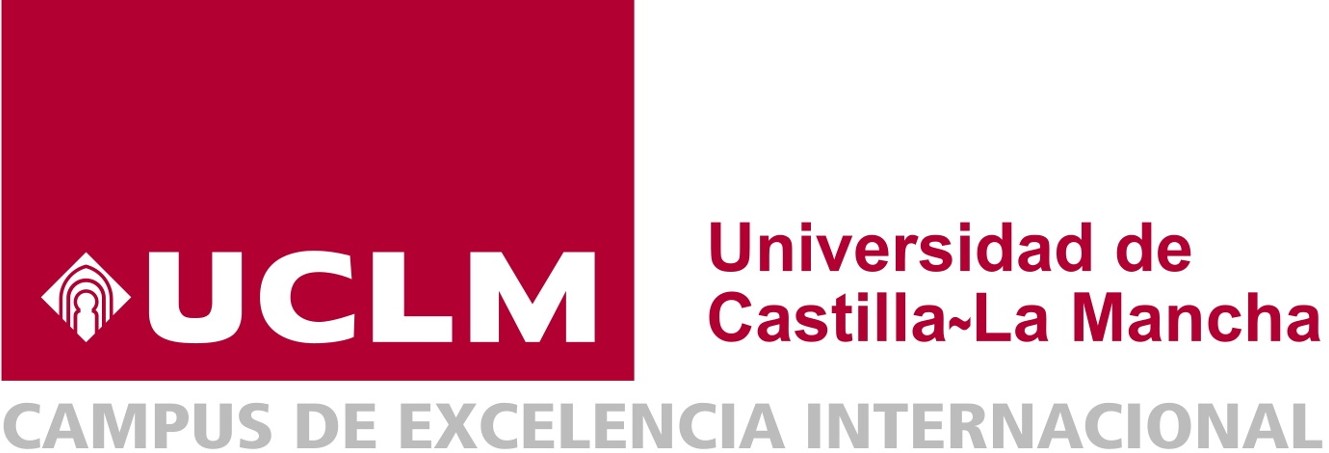 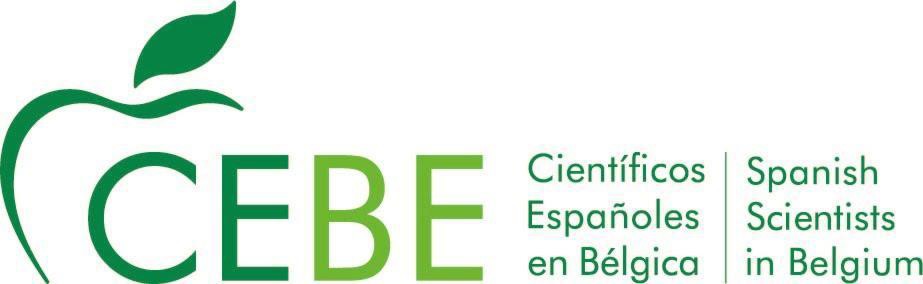 Oferta 2021 de Prácticas en el Marco del Convenio UCLM-CEBESolicitudIndica por orden de preferencia hasta tres destinos de entre los ofertados:En ………………., a …… de ……..de 2021                              Firma del solicitanteFecha límite de presentación de solicitudes: 30 de abril. (Por e-mail a colaboraciones@cebebelgica.es con asunto:CEBE traineeship programme 2021: solicitud estudiante)Solicitante:Nombre y ApellidosCorreo electrónico¿Eres estudiante de grado?Si ☐Grado en:Curso actual:Si ☐Grado en:Curso actual:No ☐¿Eres estudiante de máster?Si ☐Máster en:Si ☐Máster en:No ☐¿Tienes título de inglés?Si ☐Título y nivel:Si ☐Título y nivel:No ☐¿Quieres que sea PrácticasCurriculares?Si ☐No ☐No ☐Nº ofertasupervisorTítulo	deproyectoDisponibilidad	de fechas:Desde…HastaPreferencia 1Preferencia 2Preferencia 3